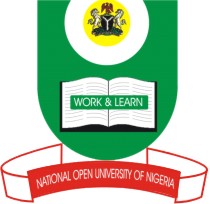 NATIONAL OPEN UNIVERSITY OF NIGERIAUniversity Village, 91 Cadastral Zone, Nnamdi Azikwe Expressway, Jabi, AbujaFACULTY OF SCIENCESNOVEMBER, 2018 EXAMINATIONSCOURSE CODE: CIT344COURSE TITLE: Introduction to Computer DesignCREDIT: 3 UnitsTIME ALLOWED: 2½ HoursINSTRUCTION: Answer Question ONE (1) and any other FOUR (4) Questions1a)	State the major ways by which finite state machines may be classified.	(1 mark)b) Draw the block diagram of a Read-Write memory. (4 marks)c) Complete the cells in the table below with either "YES" or "NO". (6 marks)d) State the application areas or uses of multiplexer. (2 marks)e) What are the major uses of decoders in computer systems? (2 marks)f) Write short notes on latch. (5 marks)g) Complete the cells in the Truth-Table below for a NAND-based S-R Latch. (2 marks)2a) Write short notes on Flip-Flops (5 marks)b) Briefly describe a Half-Adder. Use diagram to illustrate your answer. (3 marks)c) How many types of sequential circuits do we have? State and briefly describe them. (4 marks)3a) Briefly describe a Full-Adder. (4 marks)b) Draw the block representation of a Full-Adder. (2 marks)c) State the two basic operations performed on memories and the signals typically used to support them.	(6 marks )4a) State the classifications of FLASH Memory operations.	(1½ marks)b)State any three (3) benefits of using high level programming language. 	(1½ marks)c) Convert the following binary numbers to decimal: (i) 10110.101		 (ii) 1111.111		(iii) 110100100										(7½ marks)d) Convert 11010010000012 to hexadecimal 	(1½ marks)5a)	State the two major functions of a register and its different shift operations. (7 marks)b)	State the defining characteristics of finite state machines.	(5 marks)6a)  State the similarities in the operations of a NAND-based S-R latch and a NOR-based S-R latch	(6 marks)b) 	Enumerate any six (6) commands in assembly language that allows instructions to be processed when debugging a program. 		(6 marks)         Characteristics Memory TypeNon-VolatileHigh DensityOne-TransistorIn-System Write AbilitySRAMDRAMROMEPROMEEPROMFLASHInputInputOutputSRQt+100011011